VIRGINIA DEPARTMENT OF ENERGY DIVISION OF MINED LAND REPURPOSING(October 1, 2021)Permittee Consent to Service by Electronic MailDear Permittee:The Mined Land Repurposing Program (MLR) has the technology to e-mail documents, orders, or notices to you or someone you designate within your company. In order to become more efficient and cost effective, MLR would like to e-mail these documents rather than sending them by certified mail. Please note that these documents or notices and orders will not contain a signature.If you wish to receive correspondence and enforcement documents from MLR electronically, please complete, print, and sign the attached form and submit it to the attention of the Permitting Reclamation Program Manager at Mined Land Repurposing, 3405 Mountain Empire Road, Big Stone Gap, Virginia 24219. Please identify the person and his/her email address to which MLR correspondence/documents should be sent. This person should have the authority to act on behalf of the permittee, such as to commit the permittee’s resources and request administrative review of MLR decisions and actions.By signing this form and submitting it to MLR, you will no longer receive signed paper documents.Should you have any questions regarding electronic service of documents from MLR, please contact the Permitting Reclamation Program Manager at (276) 523-8100.By:	Harve A MooneyReclamation Services ManagerCOMMONWEALTH OF VIRGINIA VIRGINIA DEPARTMENT OF ENERGY MINED LAND REPURPOSING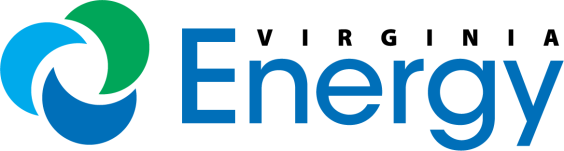 3405 MOUNTAIN EMPIRE ROAD; BIG STONE GAP, VA  24219 	TELEPHONE: (276) 523-8100	1 The discontinuation of electronic service would occur no sooner than 10 working days from the MLR’s receipt of the request to discontinue electronic service of MLR documents, notices, or orders.DMLR-PT-265Rev. 10/21Permittee Consent to Service by Electronic MailI,		, the undersigned and authorized to act on behalf of the Permittee,	 		 hereby agree to receive documents, orders, or notices by electronic mail from Mined Land Repurposing (MLR) at the e- mail address listed below. I understand that at anytime the Permittee may elect to no longer receive documents, orders, or notices by electronic mail, by submitting a letter, facsimile, or e- mail to discontinue1 such receipt of electronic service to MLR.Name of E-Mail Recipient	 	E-Mail Address	 	Signature:Print Name:DateTitle/Position: